§18061.  Termination of coverage1.  Separation from service.  The insurance on any employee shall terminate upon his separation from service, except as extended by:A.  Provisions contained in the policy for waiver of premiums upon total and permanent disability; and  [PL 1985, c. 801, §§ 5, 7 (NEW).]B.  Provisions for temporary extension of coverage and conversion to an individual policy of life insurance.  [PL 1985, c. 801, §§ 5, 7 (NEW).][PL 1985, c. 801, §§ 5, 7 (NEW).]2.  Retirement.  If, on the date the insurance would otherwise terminate, the employee retires, in accordance with Title 3, chapter 29, Title 4, chapter 27 or 29 or this Part, the employee's basic life insurance only must be continued without cost to the employee and in the amounts provided in this subsection.A.  On retirement for reasons other than disability, an amount of basic life insurance equal to the employee's average final compensation must be continued in force at no cost to the participant, if the employee has participated in the group life insurance program for a minimum of 10 years.(1)  Except as provided in paragraph B, the initial amount of basic life insurance that continued into retirement must be reduced at the rate of 15% per year to a minimum of 40% of the initial amount of basic life insurance that continued into retirement or $2,500, whichever is greater.(2)  In determining benefits under this subchapter, the reductions become effective at 12:01 a.m. of the day following the first year anniversary of the date of retirement and each succeeding retirement anniversary thereafter until the minimum has been reached.  [PL 1993, c. 386, §4 (AMD).]B.  The reduction set out in paragraph A, subparagraph (1) does not apply to any Justice of the Supreme Judicial Court or Superior Court, to any Judge of the District Court or Administrative Court, nor to any retired justice or judge who was insured and who was living on September 14, 1979.(1)  The initial amount of basic life insurance that continued into retirement for any justice or judge must be continued in force at no cost to the justice or judge until the justice or judge reaches 70 years of age.(2)  When a justice or judge reaches 70 years of age, the amount of insurance in force must be reduced to 25% of the initial amount of basic life insurance that continued into retirement.  This reduction becomes effective at 12:01 a.m. of the day following the date on which the justice or judge reaches 70 years of age.  [PL 2001, c. 12, §5 (AMD).]C.  On retirement for disability, the amount of basic insurance in force at the time of retirement must be continued in force until normal retirement age, after which the amount must be reduced, as provided in paragraphs A and B, at no cost to the recipient.  The 10-year participation requirement does not apply to recipients of disability retirement benefits.  [PL 1991, c. 480, §7 (AMD).]D.  The premiums for the coverage provided by this subsection must be paid from reserves established for that purpose.  [PL 1991, c. 480, §7 (NEW).][PL 2001, c. 12, §5 (AMD).]SECTION HISTORYPL 1985, c. 801, §§5,7 (NEW). PL 1987, c. 256, §21 (AMD). PL 1989, c. 710, §13 (AMD). PL 1991, c. 480, §7 (AMD). PL 1993, c. 386, §4 (AMD). PL 1999, c. 547, §B78 (AMD). PL 1999, c. 547, §B80 (AFF). PL 2001, c. 12, §5 (AMD). The State of Maine claims a copyright in its codified statutes. If you intend to republish this material, we require that you include the following disclaimer in your publication:All copyrights and other rights to statutory text are reserved by the State of Maine. The text included in this publication reflects changes made through the First Regular Session and the First Special Session of the131st Maine Legislature and is current through November 1, 2023
                    . The text is subject to change without notice. It is a version that has not been officially certified by the Secretary of State. Refer to the Maine Revised Statutes Annotated and supplements for certified text.
                The Office of the Revisor of Statutes also requests that you send us one copy of any statutory publication you may produce. Our goal is not to restrict publishing activity, but to keep track of who is publishing what, to identify any needless duplication and to preserve the State's copyright rights.PLEASE NOTE: The Revisor's Office cannot perform research for or provide legal advice or interpretation of Maine law to the public. If you need legal assistance, please contact a qualified attorney.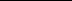 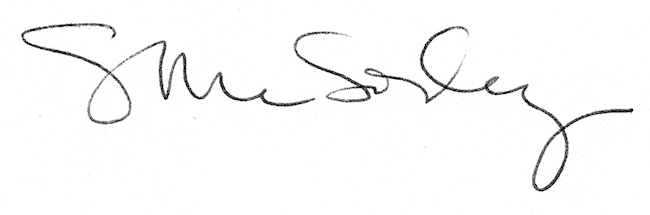 